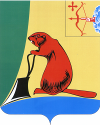 Печатное средство массовой информации органов местного самоуправления Тужинского муниципального районаБюллетень муниципальных нормативных правовых актов№ 20 (299)20 августа 2021 годапгт ТужаСОДЕРЖАНИЕРаздел I. Постановления и распоряжения главы района и администрации Тужинского района АДМИНИСТРАЦИЯ ТУЖИНСКОГО МУНИЦИПАЛЬНОГО РАЙОНАКИРОВСКОЙ ОБЛАСТИПОСТАНОВЛЕНИЕО внесении изменений в постановление администрации Тужинского муниципального района от 19.11.2018 № 399В связи с кадровыми изменениями, администрация Тужинского муниципального района ПОСТАНОВЛЯЕТ:1. Внести в состав межведомственной комиссии, утвержденный постановлением администрации Тужинского муниципального района от 19.11.2018 № 399 «О межведомственной комиссии по вопросам обеспечения жилыми помещениями детей-сирот и детей, оставшихся без попечения родителей, лиц из числа детей-сирот и детей, оставшихся без попечения родителей, детей, попавших в сложную жизненную ситуацию» (далее – межведомственная комиссия) следующие изменения:1.1. Включить в состав межведомственной комиссии ведущего специалиста – юриста отдела организационно-правовой и кадровой работы администрации Тужинского муниципального района Королёву Ксению Алексеевну.1.2. Исключить из состава Попонину Н.Ю.2. Настоящее постановление вступает в силу с момента официального опубликования 
в Бюллетене муниципальных нормативных правовых актов органов местного самоуправления Тужинского муниципального района Кировской области.Глава Тужинского муниципального района   Л.В. БледныхАДМИНИСТРАЦИЯ ТУЖИНСКОГО МУНИЦИПАЛЬНОГО РАЙОНАКИРОВСКОЙ ОБЛАСТИПОСТАНОВЛЕНИЕО внесении изменений в постановление администрации Тужинского муниципального района 
от 20.04.2021 № 125В связи с кадровыми изменениями, а также в целях межведомственного взаимодействия 
с органами социальной защиты по легализации трудовых отношений администрация Тужинского муниципального района ПОСТАНОВЛЯЕТ:1. Внести в постановление администрации Тужинского муниципального района Кировской области от 20.04.2021 № 125 «О создании Межведомственной комиссии по обеспечению поступления налоговых и неналоговых доходов в бюджеты бюджетной системы Российской Федерации 
и по вопросам противодействия «теневому» сектору экономики в муниципальном образовании Тужинский муниципальный район» (далее – комиссия и постановление соответственно) следующие изменения:1.1. Включить в состав комиссии начальника пункта полиции «Тужинский» межмуниципального отдела Министерства внутренних дел Российской Федерации «Яранский» Шулёва Владимира Витальевича.1.2.   Исключить из состава комиссии Береснева А. В., Грехнева М. Е.1.3. Внести в состав рабочей группы по вопросам ликвидации задолженности по заработной плате и легализации трудовых отношений, утвержденного приложением № 7 постановления (далее – состав рабочей группы), следующие изменения:1.3.1. Включить в состав рабочей группы начальника пункта полиции «Тужинский» межмуниципального отдела Министерства внутренних дел  Российской Федерации «Яранский» Шулёва Владимира Витальевича.1.3.2. Исключить из состава рабочей группы Береснева А.В.1.4.  Раздел 3 «Права рабочей группы» Положения  рабочей группы по вопросам ликвидации задолженности по заработной плате и легализации трудовых отношений, утвержденного приложением № 8 постановления, дополнить подразделом 3.9 следующего содержания:« 3.9. В целях выявления фактов выплаты работникам – получателям мер социальной поддержки заработной платы ниже минимального размера оплаты труда, установленного федеральным законом 
от 19.06.2000 № 82-ФЗ «О минимальном размере оплаты труда», или работающим без оформления трудовых отношений:получать от управления социальной защиты сведения о гражданах, обратившихся за получением мер социальной поддержки и указавших доход ниже минимального размера оплаты труда или его отсутствие: фамилия, имя, отчество, дата рождения, адрес регистрации, паспортные данные, СНИЛС, доходы гражданина;рассматривать в рамках деятельности рабочей группы поступившую информацию о гражданах – получателях мер социальной поддержки, не имеющих дохода или имеющих доход ниже минимального размера оплаты труда, в том числе и членов их семей;приглашать и заслушивать на заседаниях рабочей группы граждан - получателей мер социальной поддержки, о причинах получения дохода ниже минимального размера оплаты труда или его отсутствии, в том числе и членов их семей;приглашать и заслушивать на заседаниях рабочей группы работодателей, выплачивающих работникам - получателям мер социальной поддержки заработную плату ниже минимального размера оплаты труда или привлекающих работников к трудовой деятельности без оформления с ними трудовых отношений;в случаях установления факта выплаты работнику - получателю мер социальной поддержки заработной платы ниже минимального размера оплаты труда или факта трудовой деятельности без оформления с ним трудовых отношений передавать полученную информацию в органы прокуратуры.».2. Настоящее постановление вступает в силу с момента опубликования в Бюллетене муниципальных правовых актов органов местного самоуправления Тужинского муниципального района Кировской области.Глава Тужинского муниципального района   Л.В. БледныхАДМИНИСТРАЦИЯ ТУЖИНСКОГО МУНИЦИПАЛЬНОГО РАЙОНАКИРОВСКОЙ ОБЛАСТИПОСТАНОВЛЕНИЕОб утверждении плана мероприятий по профилактике безнадзорности правонарушений несовершеннолетних в Тужинском муниципальном районе на 2021 – 2025 годыВо исполнении распоряжения Правительства Кировской области от 23.07.2021 № 146 
«Об утверждении плана мероприятий по профилактике безнадзорности и правонарушений несовершеннолетних в Кировской области на 2021 – 2025 годы» администрация Тужинского муниципального района ПОСТАНОВЛЯЕТ:Утвердить план мероприятий по профилактике безнадзорности правонарушений несовершеннолетних в Тужинском муниципальном районе на 2021 – 2025 годы согласно приложению.Настоящее постановление вступает в силу с момента опубликования в Бюллетене муниципальных нормативных правовых актов органов местного самоуправления Тужинского муниципального района Кировской области.Контроль за выполнением настоящего постановления возложить на заместителя главы администрации Тужинского муниципального района по социальным вопросам – начальника управления образования Марьину Н.А.Глава Тужинского муниципального района   Л.В. БледныхПриложение УТВЕРЖДЕНпостановлением администрации Тужинского муниципального района от 17.08.2021 № 253ПЛАНмероприятий по профилактике безнадзорности правонарушений несовершеннолетних в Тужинском муниципальном районе на 2021 – 2025 годы___________АДМИНИСТРАЦИЯ ТУЖИНСКОГО МУНИЦИПАЛЬНОГО РАЙОНАКИРОВСКОЙ ОБЛАСТИПОСТАНОВЛЕНИЕО внесении изменение в постановление администрации Тужинского муниципального района 
от 19.06.2019 № 203В связи с постановлением Правительства Российской Федерации от 16.08.2021 № 1347 
«О внесении изменений в постановление Правительства Российской Федерации от 7 декабря 2019 г. 
№ 1608» администрация Тужинского муниципального района ПОСТАНОВЛЯЕТ:1. Внести в постановление администрации Тужинского муниципального района от 19.06.2019 
№ 203 «Об организации Всероссийской переписи 2020 года на территории Тужинского района» (далее - Постановление) следующее изменение в преамбуле Постановления слова «в период с 1 по 30 апреля 2021 года» заменить словами «в период с 15 октября по 14 ноября 2021 г.».2. Настоящее постановление вступает в законную силу с момента опубликования в Бюллетене муниципальных нормативных правовых актов органов местного самоуправления Тужинского муниципального района Кировской области.Глава Тужинского муниципального района   Л.В. БледныхУчредитель: Тужинская районная Дума (решение Тужинской районной Думы № 20/145 от 01 октября 2012 года об учреждении своего печатного средства массовой информации - Информационного бюллетеня органов местного самоуправления муниципального образования Тужинский муниципальный район Кировской 
области, где будут официально публиковаться нормативные правовые акты, принимаемые органами местного самоуправления района, подлежащие обязательному опубликованию в соответствии с Уставом Тужинского района) Официальное издание. Органы местного самоуправления Тужинского районаКировской области: Кировская область, пгт Тужа, ул. Горького, 5.Подписано в печать: 20 августа 2021 годаТираж: 10 экземпляров, в каждом 13 страниц.Ответственный за выпуск издания: ведущий специалист отдела организационно-правовой и кадровой работы Чеснокова Н.Р.№ п/пНаименование постановления, распоряженияРеквизиты документаСтраница1О внесении изменений в постановление администрации Тужинского муниципального района от 19.11.2018 № 399от 13.08.2021№ 25132О внесении изменений в постановление администрации Тужинского муниципального района от 20.04.2021 № 125от 16.08.2021№ 2523-43Об утверждении плана мероприятий по профилактике безнадзорности правонарушений несовершеннолетних в Тужинском муниципальном районе на 2021 – 2025 годыот 17.08.2021№ 253 4-124О внесении изменение в постановление администрации Тужинского муниципального района от 19.06.2019 № 203от 20.08.2021№ 2601313.08.2021№251пгт Тужапгт Тужапгт Тужапгт Тужа16.08.2021№252пгт Тужапгт Тужапгт Тужапгт Тужа17.08.2021№253пгт Тужапгт Тужапгт Тужапгт Тужа№ п/пНаименование мероприятияСрок проведенияИсполнителиРаздел 1. Организационные мероприятия по предупреждению безнадзорности и правонарушений несовершеннолетнихРаздел 1. Организационные мероприятия по предупреждению безнадзорности и правонарушений несовершеннолетнихРаздел 1. Организационные мероприятия по предупреждению безнадзорности и правонарушений несовершеннолетнихРаздел 1. Организационные мероприятия по предупреждению безнадзорности и правонарушений несовершеннолетних1.1Выявление семей и детей, находящихся 
в социально опасном положении и в трудной жизненной ситуации оформление и ведение документации на данную категорию семей 
с указанием социальных технологий по работе 
с ними, отправка корреспонденциипостоянноКировское областное государственное автономное учреждение социального обслуживания. «Межрайонный комплексный центр социального обслуживания населения 
в Яранском районе» (далее - КОГАУСО «МКЦСОН 
в Яранском районе»)Комиссия по делам несовершеннолетних 
и защите их прав при администрации Тужинского муниципального района (далее – КДН и ЗП)Пункт полиции «Тужинский» Межмуниципальный отдел Министерства внутренних дел России (далее - ПП «Тужинский» МО МВД России «Яранский»)Кировское областное государственное общеобразовательное бюджетное учреждение «Средняя школа с углубленным изучением отдельных предметов 
пгт Тужа» (далее - КОГОБУ СШ с УИОП 
пгт Тужа) Кировское областное государственное общеобразовательное бюджетное учреждение «Средняя школа с. Ныр Тужинского района» 
(далее - КОГОБУ СШ 
с. Ныр Тужинского района)1.2Проведение обхода семей с целью выявления детей школьного возраста, не посещающих общеобразовательные учрежденияпостоянно во время учебного годаТужинский отдел КОГАУСО «МКЦСОН 
в Яранском районе»КДН и ЗППП «Тужинский» МО МВД России «Яранский»Муниципальное казённое учреждение Управление образования администрации Тужинского муниципального района (делее – МКУ Управление образования)КОГОБУ СШ с УИОП 
пгт ТужаКОГОБУ СШ с. Ныр Тужинского района1.3Внедрение межведомственной модели раннего выявления социального неблагополучия 
и работы с семьями «группы риска» 
по профилактике социального сиротства2021 -2025 годыОрганы и учреждения системы профилактики безнадзорности 
и правонарушений1.4Осуществление патронажа семей и детей, находящихся в социально опасном положении специалистами учреждений системы профилактики безнадзорности 
и правонарушений несовершеннолетних, представителями общественных формирований и организацийпостоянноТужинский отдел КОГАУСО «МКЦСОН 
в Яранском районе»МКУ Управление образования КОГОБУ СШ с УИОП пгт ТужаКОГОБУ СШ с. Ныр Тужинского района1.5Осуществление диагностических 
и реабилитационных мероприятий в отношении несовершеннолетних, находящихся в социально опасном положении и в трудной жизненной ситуации, нуждающихся в психологомедикопедагогической помощи, социальнойпостоянноТужинский отдел КОГАУСО «МКЦСОН 
в Яранском районе»1.6Организация индивидуальной работы 
с несовершеннолетними и их семьей, путем разработки и реализации индивидуальных программ реабилитации и адаптации несовершеннолетних, с целью изменения 
и создания благополучного семейного климатапостоянноОрганы и учреждения системы профилактики безнадзорности и правонарушений1.7Своевременное выявление фактов жестокого обращения родителей с детьми с целью принятия соответствующих мерв течение всего периодаПП «Тужинский» МО МВД России «Яранский»МКУ Управление образования КОГОБУ СШ с УИОП пгт ТужаКОГОБУ СШ с. Ныр Тужинского районаКДН и ЗПКировское областное государственное бюджетное учреждение здравоохранения «Тужинская центральная районная больница» 
(далее - КОГБУЗ Тужинская ЦРБ)1.8Участие в областных семинарах, методических выставках по вопросам профилактики безнадзорности2021 – 2025 годыТужинский отдел КОГАУСО «МКЦСОН 
в Яранском районе»МКУ Управление образования 1.9Проведение межведомственных операций «Подросток», «Защита», акций «Безопасность на воде», «Соберем детей в школу», «Вернем детей в школу» и другиеежегодноОрганы и учреждения системы профилактики безнадзорности и правонарушений1.10Освещение вопросов профилактики безнадзорности и правонарушений несовершеннолетних в средствах массовой информации района.постоянноОрганы и учреждения системы профилактики безнадзорности и правонарушенийСредства массовой информации Тужинского муниципального района (далее –СМИ района)1.11Развитие и активизация ученического самоуправления в общеобразовательных учреждениях с целью создания условий для гражданского воспитания и становления личности, активного участия всех обучающихся в общественной жизни школы2021 – 2025 годыКОГОБУ СШ с УИОП 
пгт Тужа КОГОБУ СШ 
с. Ныр Тужинского района1.12Повышение степени участия, вовлеченности местного сообщества, церковнослужителей 
в решении вопросов профилактики безнадзорности и правонарушений несовершеннолетних, путем проведения, сходов жителей по вопросам усиления родительской ответственности за воспитание детейпостоянноМКУ Управление образования КОГОБУ СШ с УИОП пгт ТужаКОГОБУ СШ с. Ныр Тужинского районаКДН и ЗППП «Тужинский» МО МВД России «Яранский»1.13Организация работы Советов профилактики безнадзорности и правонарушений несовершеннолетних в образовательных учреждениях района2021 – 2025 годыМКУ Управление образования КОГОБУ СШ с УИОП пгт ТужаКОГОБУ СШ с. Ныр Тужинского района1.14С целью совершенствования взаимодействия ежеквартально заслушивать на заседаниях КДН и ЗП отчеты представителей учреждений и служб системы профилактики о результатах работы с несовершеннолетними и семьями, оказавшимися в трудной жизненной ситуации. При неудовлетворительных результатах работы руководствоваться правом внесения представлений в соответствующие органы и учреждения представлений об устранении и выявлении недостатковежегодноКДН и ЗП1.15Проводить «круглые столы» по проблемам профилактики безнадзорности и правонарушений несовершеннолетних и вопросам взаимодействия для специалистов органов и учреждений системы профилактики.ежегодноКДН и ЗП1.16Проводить семинары для специалистов служб системы профилактики безнадзорности и правонарушений несовершеннолетних по актуальным вопросам работы с детьми и семьями, столкнувшимися с трудной жизненной ситуацией.2021 – 2025 годыКДН и ЗПМКУ Управление образования Тужинский отдел КОГАУСО «МКЦСОН в Яранском районе»1.17Организация работы по реализации Закона Кировской области от 09.11.2009г. № 440-ЗО «О мерах по обеспечению безопасного пребывания детей в общественных и иных местах на территории Кировской области»постоянноОрганы и учреждения системы профилактики безнадзорности и правонарушенийРаздел 2. Устройство несовершеннолетних оставшихся без попечения родителейРаздел 2. Устройство несовершеннолетних оставшихся без попечения родителейРаздел 2. Устройство несовершеннолетних оставшихся без попечения родителейРаздел 2. Устройство несовершеннолетних оставшихся без попечения родителей2.1Информирование населения о проблемах социального сиротства, о ценности семьи, семейного образа жизни, материнства, отцовства, пропаганда положительного опыта семейного воспитания в СМИ2021 – 2025 годыМКУ Управление образования Тужинское подразделение Яранского межрайонного отдела ЗАГСКОГБУЗ «Тужинская ЦРБ»Редакция газеты «Родной край»2.2Внедрение системы учета потенциальных усыновителей, опекунов, приемных родителей Организация педагогической и социальнопсихологической подготовки этой категории людейпостоянноМКУ Управление образования 2.3Поддержка опекунских семей, семей находящихся в СОП укрепление их социально-экономического статуса2021 – 2025 годыМКУ Управление образования Тужинский отдел КОГАУСО «МКЦСОН в Яранском районе»2.4Создание новых приемных семей, укрепление их социально-экономического статуса2021 – 2025 годыМКУ Управление образования 2.5Организация и устройство детей в областные социальные приюты, до установления их юридического статуса2021 – 2025 годыМКУ Управление образования Раздел 3. Обеспечение условий для организации досуга несовершеннолетнихРаздел 3. Обеспечение условий для организации досуга несовершеннолетнихРаздел 3. Обеспечение условий для организации досуга несовершеннолетнихРаздел 3. Обеспечение условий для организации досуга несовершеннолетних3.1Обеспечение дальнейшего развития деятельности кружков, спортивных секций, клубов по интересам, общественных объединений для подростков в образовательных учреждениях, учреждениях дополнительного образования и социального обслуживанияпостоянноМКУ Управление образования Муниципальное казённое учреждение «Отдел культуры, спорта и молодежной политики администрации Тужинского муниципального района» 
(далее - МКУ Отдел культуры, спорта и молодёжной политики)Тужинский отдел КОГАУСО «МКЦСОН в Яранском районе»3.2Проведение спортивных мероприятий среди несовершеннолетнихежегодноМКУ Управление образования МКУ Отдел культуры, спорта и молодёжной политики 3.3Проведение работы по полному охвату всеми формами досуга детей, находящихся в социально опасном положении, во внеурочное время2021 – 2025 годыМКУ Управление образования МКУ Отдел культуры, спорта и молодёжной политики  Тужинский отдел КОГАУСО «МКЦСОН в Яранском районе»КОГБУЗ «Тужинская ЦРБ»3.4Организация и проведение культурно-досуговых мероприятий для подростковежегодноМКУ Управление образования МКУ Отдел культуры, спорта и молодёжной политики 3.5Проведение работы по полному охвату всеми формами оздоровления и отдыха детей, находящихся в социально опасном положении, несовершеннолетних с девиантным поведением и состоящих на профилактическом учете в ПП «Тужинский» МО МВД России «Яранский» в каникулярное время2021 -2025 годыМКУ Управление образования Тужинский отдел КОГАУСО «МКЦСОН в Яранском районе»ПП «Тужинский» МО МВД России «Яранский»3.6Развитие патриотического воспитания детей и подростков, объединений детей и подростков в образовательных учреждениях и по месту жительства.2021 - 2025 годыМКУ Управление образования КОГОБУ СШ с УИОП пгт ТужаКОГОБУ СШ с. Ныр Тужинского районаМКУ Отдел культуры, спорта и молодёжной политики Раздел 4. Обеспечение трудовой занятости несовершеннолетних, оказавшихся в социально опасном положенииРаздел 4. Обеспечение трудовой занятости несовершеннолетних, оказавшихся в социально опасном положенииРаздел 4. Обеспечение трудовой занятости несовершеннолетних, оказавшихся в социально опасном положенииРаздел 4. Обеспечение трудовой занятости несовершеннолетних, оказавшихся в социально опасном положении4.1Продолжать взаимодействие образовательных учреждений с Центром занятости населения по вопросам профессиональной ориентации и трудоустройства несовершеннолетних2021 – 2025 годыАдминистрация Тужинского муниципального районаМКУ Управление образования КОГОБУ СШ с УИОП пгт ТужаКОГОБУ СШ с. Ныр Тужинского района4.2Оказание профконсультационных и профориентационных услуг несовершеннолетним гражданам, обратившимся в органы службы занятости за помощью в трудоустройстве2021 -2025 годыКировское областное государственное казенное учреждение центр занятости населения Тужинского района (далее - КОГКУ ЦЗН Тужинского района)4.3Содействие в трудоустройстве на квотируемые рабочие места несовершеннолетним, состоящим на учете в ПП «Тужинский» МО МВД России «Яранский» и КДНиЗП, в том числе условноосужденным, окончившим специальные учебновоспитательные учреждения закрытого типа, освобожденным от воспитательных колоний2021 -2025 годыКОГКУ ЦЗН Тужинского районаКДН и ЗПТужинский отдел КОГАУСО «МКЦСОН в Яранском районе»4.4Организация временной занятости несовершеннолетних в возрасте от 14 до 18 лет, включая несовершеннолетних, находящихся в социально опасном положении, в период летних каникул и в свободное от уроков время2021 -2025 годыКОГКУ ЦЗН Тужинского районаКДН и ЗПМКУ Управление образования КОГОБУ СШ с УИОП пгт ТужаКОГОБУ СШ с. Ныр Тужинского района4.5Оказание при необходимости помощи в трудоустройстве родителей, имеющих несовершеннолетних детей - квотированное трудоустройство2021 -2025 годыКОГКУ ЦЗН Тужинского районаКДН и ЗПМКУ Управление образования КОГОБУ СШ с УИОП пгт ТужаКОГОБУ СШ с. Ныр Тужинского районаТужинский отдел КОГАУСО «МКЦСОН в Яранском районе»4.6Организация работы по информированию подростков и их родителей об основах трудового законодательства для несовершеннолетних, возможности трудоустройства, профессионального обучения2021 -2025 годыКОГКУ ЦЗН Тужинского районаКДН и ЗПМКУ Управление образования КОГОБУ СШ с УИОП пгт ТужаКОГОБУ СШ с. Ныр Тужинского районаТужинский отдел КОГАУСО «МКЦСОН в Яранском районе»4.7Совместно с районным Центром занятости населения проводить лекции по профориентации учащихся школ, консультации несовершеннолетних: -о вакансиях, имеющихся на предприятиях района; -об общественных и временных работах; -о правилах приема на эти работы несовершеннолетних, - организовывать трудовые бригады для подростков, в том числе состоящих на учете в КДН и ЗП, ПП «Тужинский» МО МВД России «Яранский» и внутришкольном учете, для работы в период летних каникул2021 -2025 годыКДН и ЗПМКУ Управление образования КОГОБУ СШ с УИОП пгт ТужаКОГОБУ СШ с. Ныр Тужинского районаТужинский отдел КОГАУСО «МКЦСОН в Яранском районе»Раздел 5. Организация пропаганды здорового образа жизни и социально полезного поведения несовершеннолетнихРаздел 5. Организация пропаганды здорового образа жизни и социально полезного поведения несовершеннолетнихРаздел 5. Организация пропаганды здорового образа жизни и социально полезного поведения несовершеннолетнихРаздел 5. Организация пропаганды здорового образа жизни и социально полезного поведения несовершеннолетних5.1Организация просветительской работы в учреждениях образования, здравоохранения, социального обслуживания по подготовке подростков к семейной жизни, по воспитанию ответственного отцовства и материнства, по профилактике раннего материнства2021 -2025 годыОрганы и учреждения системы профилактики безнадзорности и правонарушений5.2Участие в разработке и реализации проектов, направленных на формирование и коррекцию нравственного и психологического здоровья личности ребенка, подростка, молодого человека2021 -2025 годыОрганы и учреждения системы профилактики безнадзорности и правонарушений5.3Обеспечение работы телефона доверия для сообщений населения информации о случаях безнадзорности, беспризорности детей, насилия над детьмиежегодноПП «Тужинский» МО МВД России «Яранский»КДН и ЗП5.4Оказание социально-педагогических, социально психологических, социально-правовых, социальномедицинских услуг несовершеннолетним и семьям, оказавшимся в трудной жизненной ситуации.2021 -2025 годыОрганы и учреждения системы профилактики безнадзорности и правонарушений5.5Предоставление семьям и детям полной информации о консультационных пунктах и социальных учреждениях для получения различных видов помощиежегодноОрганы и учреждения системы профилактики безнадзорности и правонарушений5.6Проведение антиалкогольной и антинаркотической пропаганды в местах массового отдыха и оздоровления детей и подростков2021 -2025 годыОрганы и учреждения системы профилактики безнадзорности и правонарушений5.7Организация изготовления листовок, памяток, обучающих плакатов, методической литературы для распространения в учреждениях образования, организациях, и среди населения2021 -2025 годыОрганы и учреждения системы профилактики безнадзорности и правонарушений5.8Проведение мероприятий по противодействию распространению экстремистских проявлений среди молодежи2021 -2025 годыОрганы и учреждения системы профилактики безнадзорности и правонарушенийРаздел 6. Работа с несовершеннолетними по профилактике рецидивной преступностиРаздел 6. Работа с несовершеннолетними по профилактике рецидивной преступностиРаздел 6. Работа с несовершеннолетними по профилактике рецидивной преступностиРаздел 6. Работа с несовершеннолетними по профилактике рецидивной преступности6.1Выявление и пресечение случаев вовлечения несовершеннолетних в преступную или иную антиобщественную деятельность2021 -2025 годыОрганы и учреждения системы профилактики безнадзорности и правонарушений6.2Применение мер воздействия в порядке, установленном законодательством в отношении несовершеннолетних совершивших деяние, за которое установлена административная ответственность, в отношении несовершеннолетнего, совершившего общественно опасные деяния, предусмотренные Уголовным кодексом РФ, до достижения возраста, с которого наступает уголовная ответственность2021 -2025 годыКДН и ЗП6.3Проведение контроля за исполнением условно осужденными несовершеннолетними возложенных на их судом обязанностей2021 -2025 годыОрганы и учреждения системы профилактики безнадзорности и правонарушений6.4Организация и проведение собраний подростков, профилактических бесед, лекций в образовательных учреждениях района2021 -2025 годыОрганы и учреждения системы профилактики безнадзорности и правонарушений6.5Освещение вопросов профилактики безнадзорности и правонарушений несовершеннолетних в средствах массовой информации районапостоянноОрганы и учреждения системы профилактики безнадзорности и правонарушений6.6Проводить беседы и лекции для учащихся образовательных учреждений района по вопросам юридической ответственности за противоправное поведение, уделяя особое внимание вопросам предупреждения распространения наркомании и участия несовершеннолетних в неформальных молодежных объединениях экстремистской направленности.постоянноОрганы и учреждения системы профилактики безнадзорности и правонарушений6.7Проведение рейдовых мероприятий по проверке мест концентрации несовершеннолетних постоянноОрганы и учреждения системы профилактики безнадзорности и правонарушений6.8Проведение работы по подготовке документов в суд в отношении лиц, совершивших незначительные и средней тяжести преступления, для направления их в ЦВСНПпостоянноОрганы и учреждения системы профилактики безнадзорности и правонарушений6.9Проведение работы по разобщению группировок несовершеннолетних, в состав которых входят подростки, ранее совершившие антиобщественные деянияпо мере выявленияОрганы и учреждения системы профилактики безнадзорности и правонарушений7. Организационно-методическое и информационное обеспечение деятельности учреждений системы профилактики беспризорности, безнадзорности и правонарушений несовершеннолетних7. Организационно-методическое и информационное обеспечение деятельности учреждений системы профилактики беспризорности, безнадзорности и правонарушений несовершеннолетних7. Организационно-методическое и информационное обеспечение деятельности учреждений системы профилактики беспризорности, безнадзорности и правонарушений несовершеннолетних7. Организационно-методическое и информационное обеспечение деятельности учреждений системы профилактики беспризорности, безнадзорности и правонарушений несовершеннолетних7.1Регулярно освещать проблемы беспризорности, безнадзорности, правонарушений и других негативных тенденций в молодежной среде в средствах массовой информации и в сети Интернет2021 -2025 годыОрганы и учреждения системы профилактики безнадзорности и правонарушенийСМИ района7.2Организовывать публикации в газете «Родной край» статей по вопросам профилактики безнадзорности, беспризорности и правонарушений среди несовершеннолетних.2021 -2025 годыОрганы и учреждения системы профилактики безнадзорности и правонарушенийСМИ района7.3Проработать вопрос о создании и размещении социальной рекламы в средствах массовой информации и в сети Интернет с целью пропаганды здорового образа жизни и других форм социально позитивного поведения несовершеннолетних2021 -2025 годыОрганы и учреждения системы профилактики безнадзорности и правонарушенийСМИ района7.4Привлекать детей и подростков к участию в подготовке и размещению в СМИ информационных материалов о проблемах семьи и детства, интересах и потребностях молодого поколения.2021 -2025 годыМКУ Управление образования КОГОБУ СШ с УИОП пгт ТужаКОГОБУ СШ с. Ныр Тужинского района7.5Размещение информации о мероприятиях, проводимых в рамках данной программы на сайтах муниципалитета и СМИ2021 -2025 годыОрганы и учреждения системы профилактики безнадзорности и правонарушенийСМИ района20.08.2021№260пгт Тужапгт Тужапгт Тужапгт Тужа